The Atrium Bar at Four Seasons Hotel Firenze Selected to Attend “Cocktails in the City,” the UK’s Biggest Cocktail FestivalMarch 29, 2018,  Florence, Italy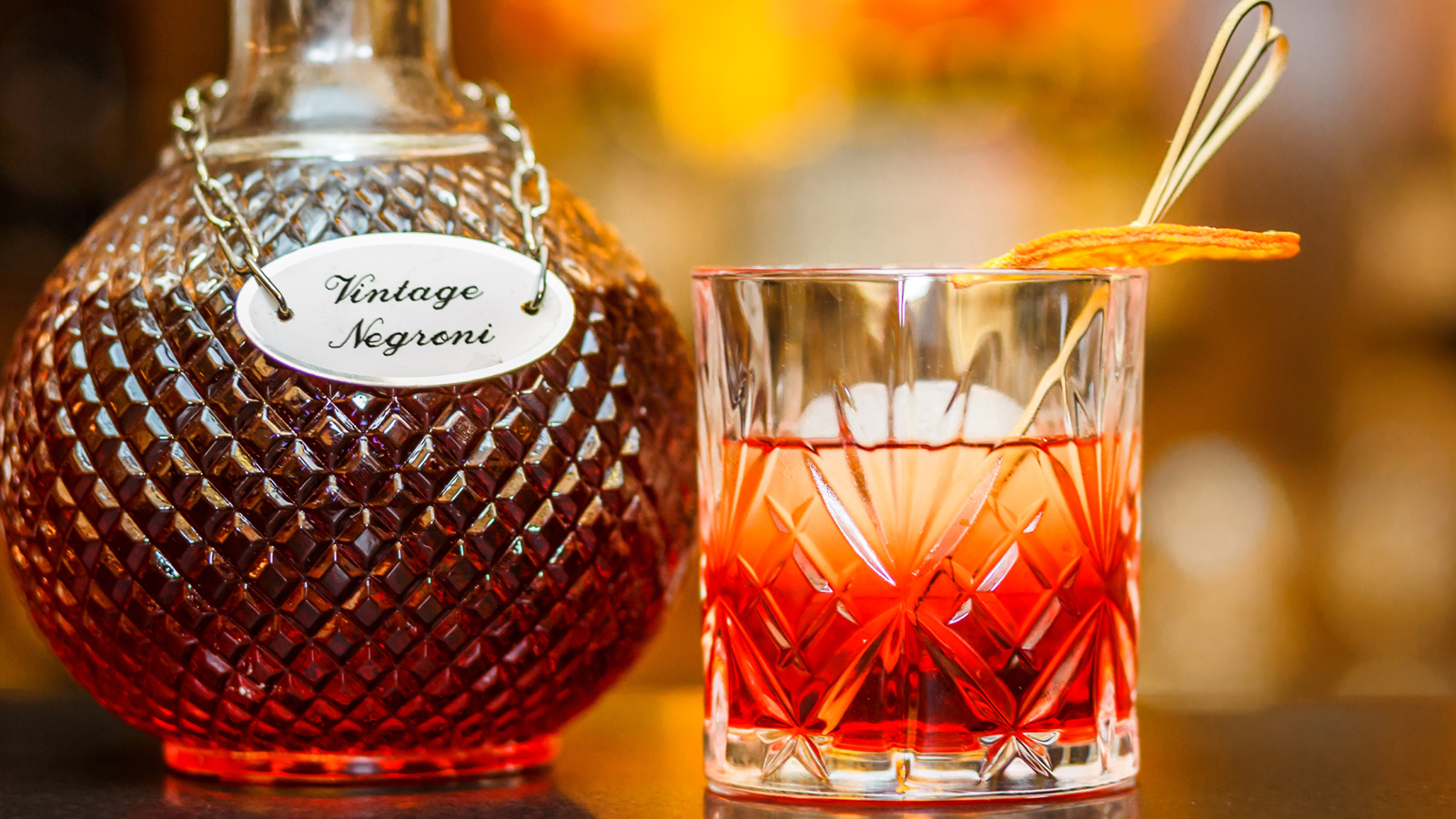 Awarded “2018 Best Hotel Bar in Italy” by Bargiornale, the Atrium Bar team led by 
    
     Four Seasons
     Hotel Firenze Food and Beverage Outlets Manager Gabriele Fedeli will proudly represent Italy during Cocktails in the City, an important event featuring the world’s best mixologists taking place in London from April 5 to 7, 2018.Considered the biggest event dedicated to mixology in UK, the Cocktails in the City festival will take place at One Marylebone and feature the world’s most inventive cocktail bars, regrouped for the occasion in one place. Guests will have the opportunity to participate in tastings, workshops, games and of course, meet a plethora of highly talented barmen renowned worldwide.Mixologist Edoardo Sandri together with Gabriele Fedeli will proudly represent the colours of the Atrium Bar from 
   
    Four Seasons
    Hotel Firenze - the only Italian bar selected for the event - and present two cocktails prepared with Martini, along with 24 participants from all over the world.They will pay tribute to their beautiful city of Florence, home of the famous Negroni cocktail, with a revisited version using Martini and highly prized local ingredients including olive oil foam and Alchèrmes liquor, invented by the monks of Santa Maria Novella Church in 1743: 1743 Meet Negroni. The Atrium Bar team will also present a cocktail called 5 PM directly inspired by the famous English tradition of the afternoon tea, mixing cookies and Earl Grey tea.About the Atrium BarThe Palazzo Della Gherardesca was unusual for its time in that its main interior space, the atrium, was originally designed as a secondary courtyard. Now covered with a glass roof, like the courtyard Lobby, the Hotel’s Atrium Bar occupies a vast sun-lit and decorative space, serving lunch, dinner, and the typical Italian aperitif, afternoon tea, desserts, coffee and cocktails. The Outlets Manager Gabriele Fedeli together with the Bar Manager Tommaso Ondeggia and the Mixologist Edoardo Sandri serve a selection of delicious and out-of-the ordinary drinks, from the Valentino, the Bar's take on the classic Negroni, to the Tiramisù Cocktail. In the evenings, live piano music creates a relaxed, informal atmosphere that extends outdoors onto the terrace during the balmy summer monthsRELATEDPRESS CONTACTS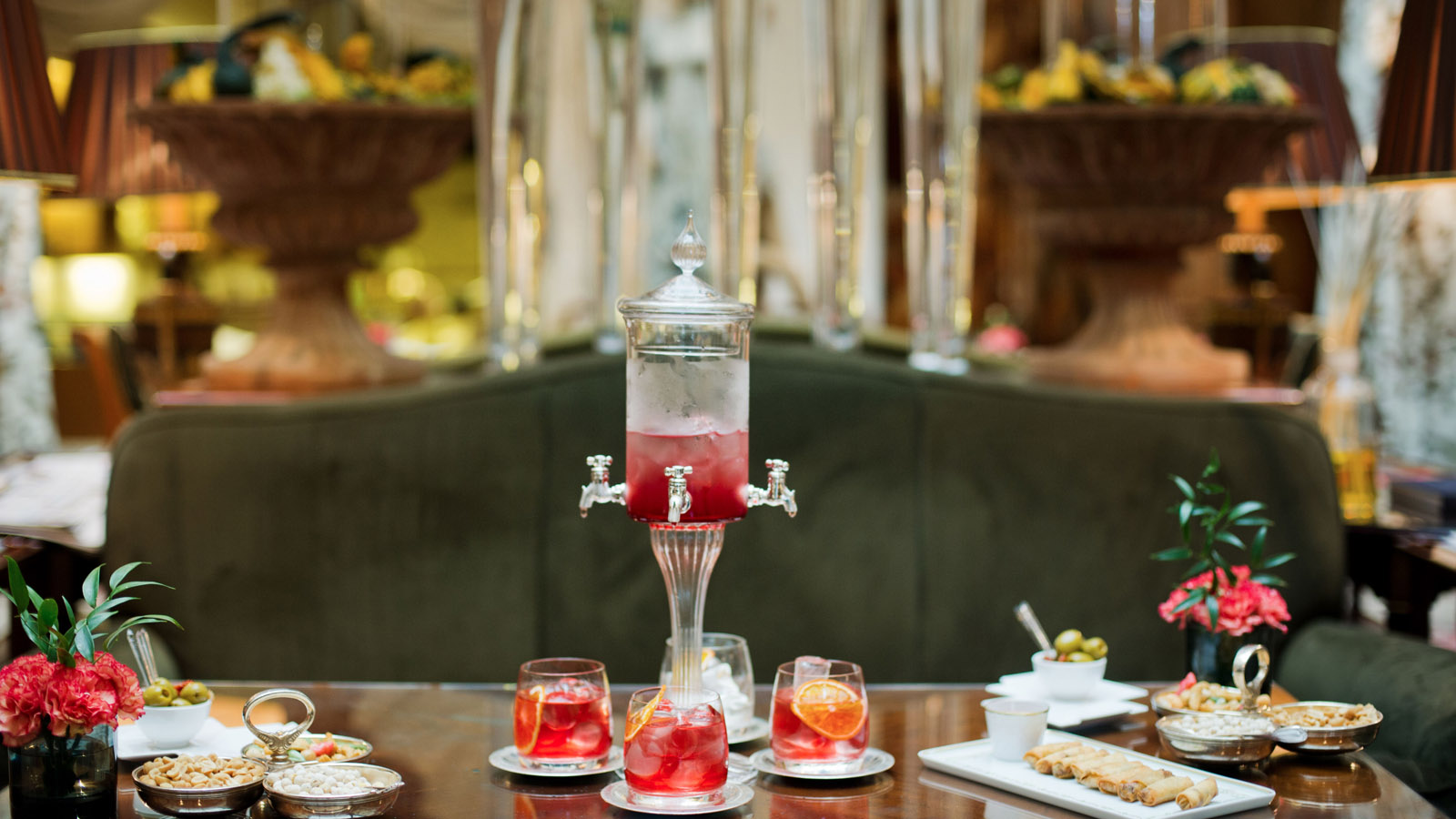 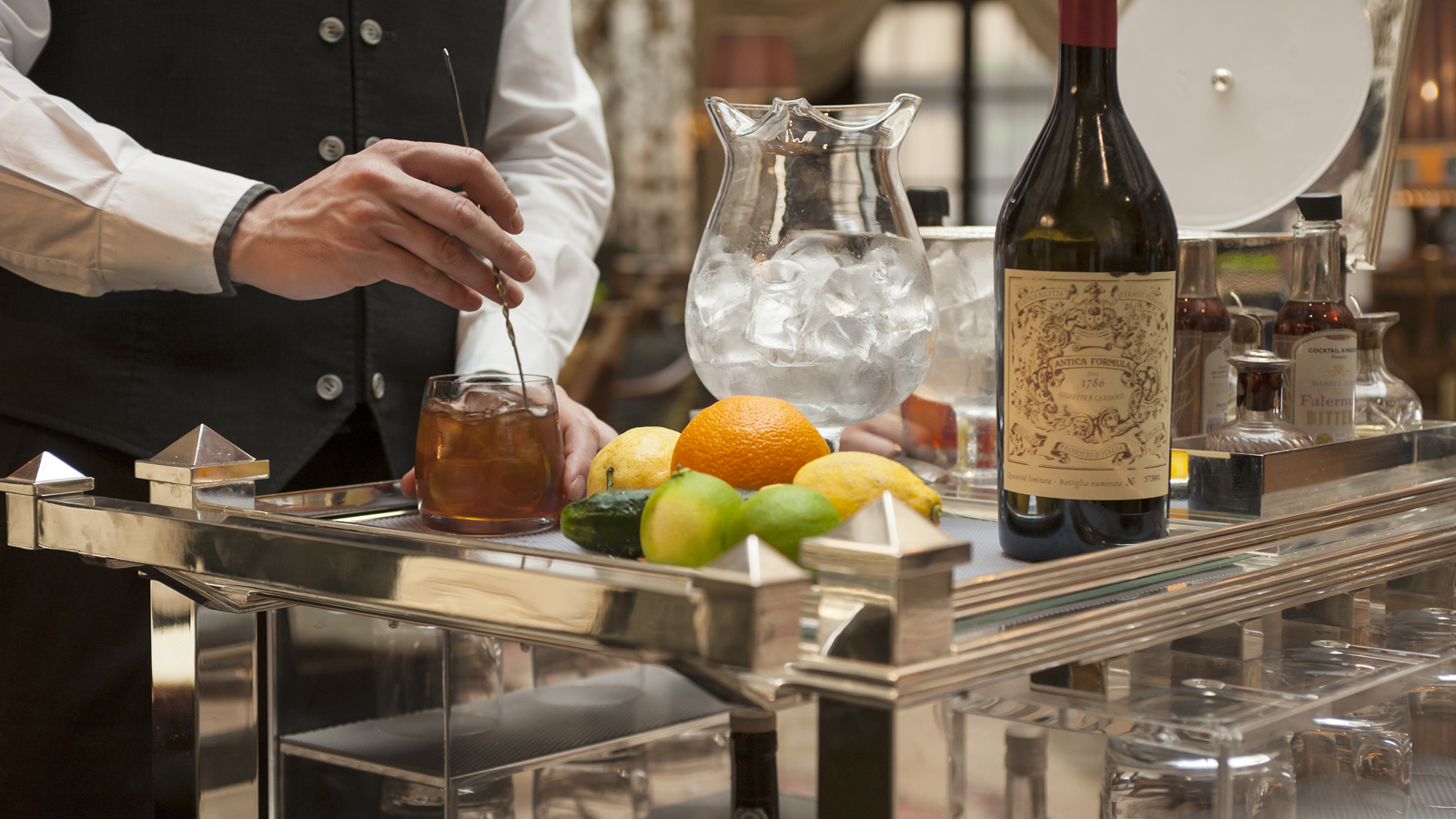 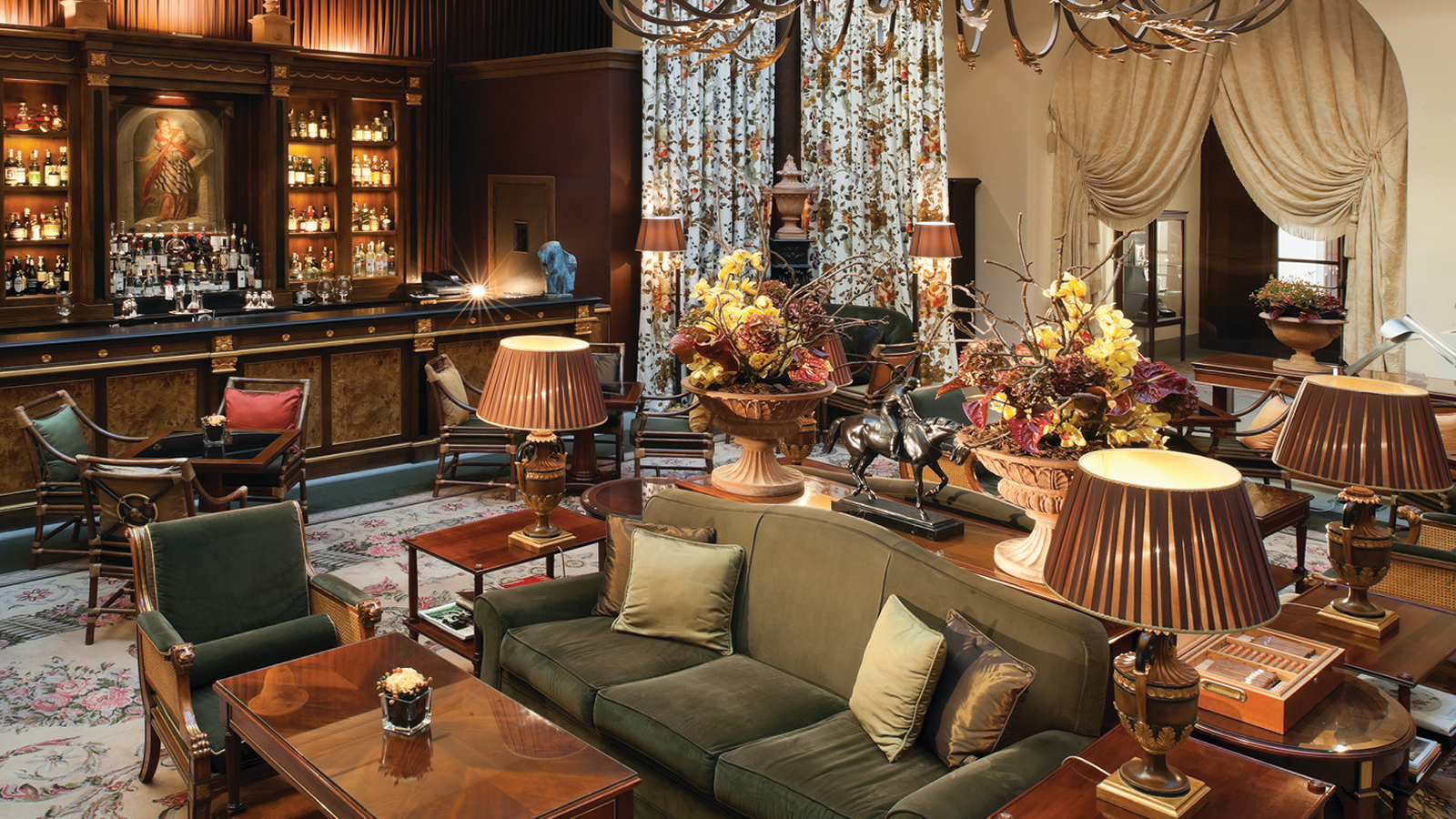 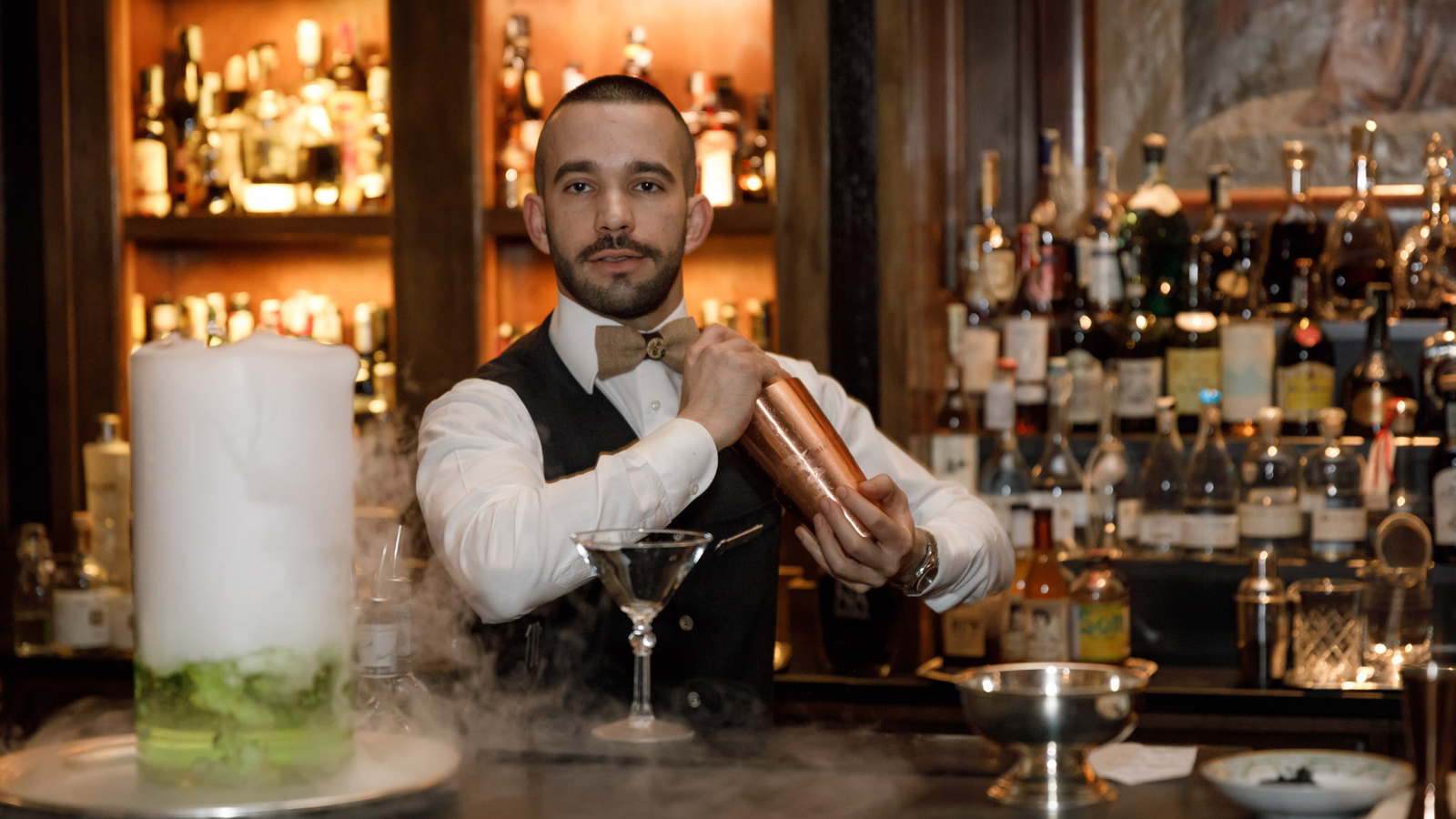 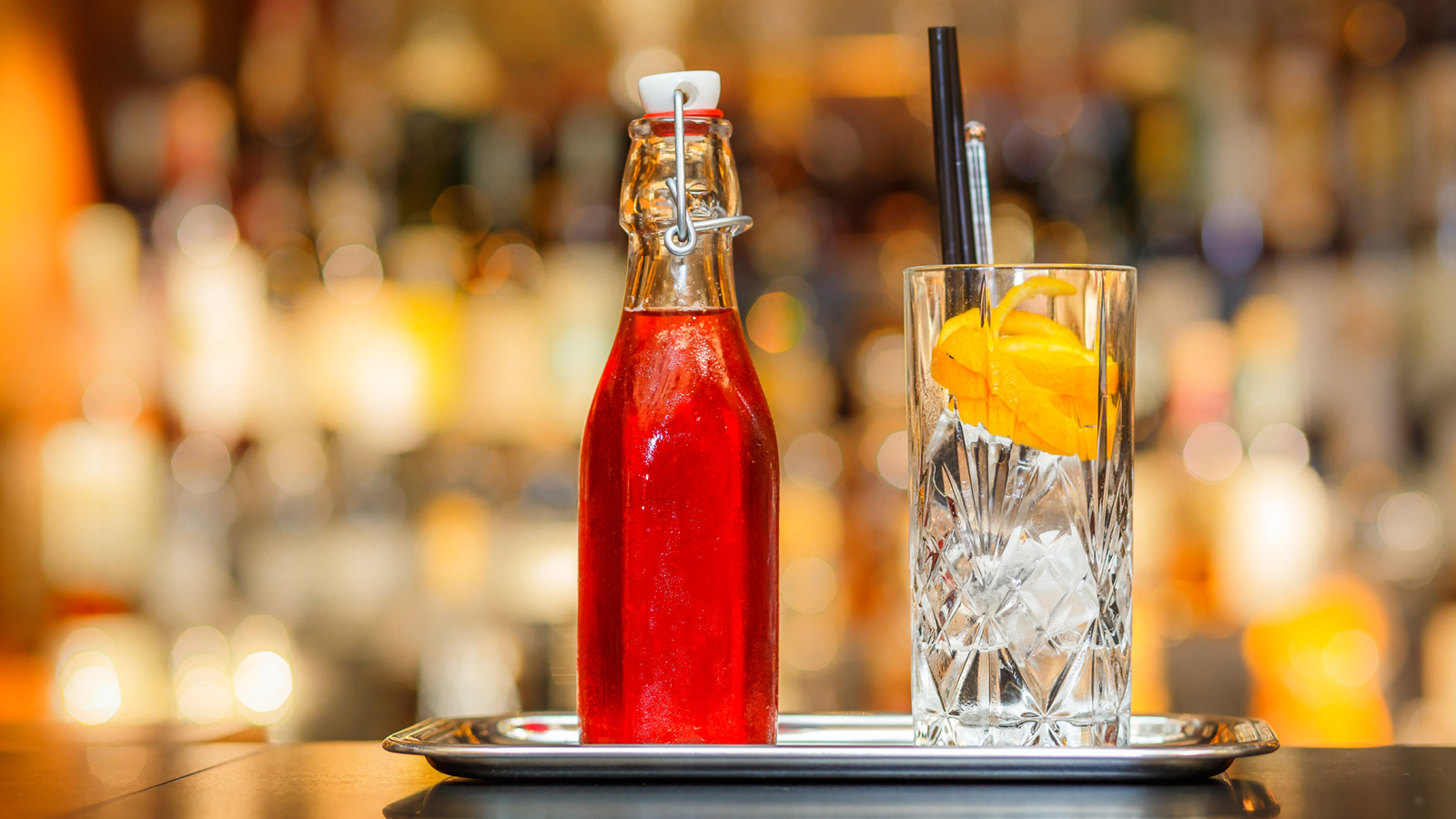 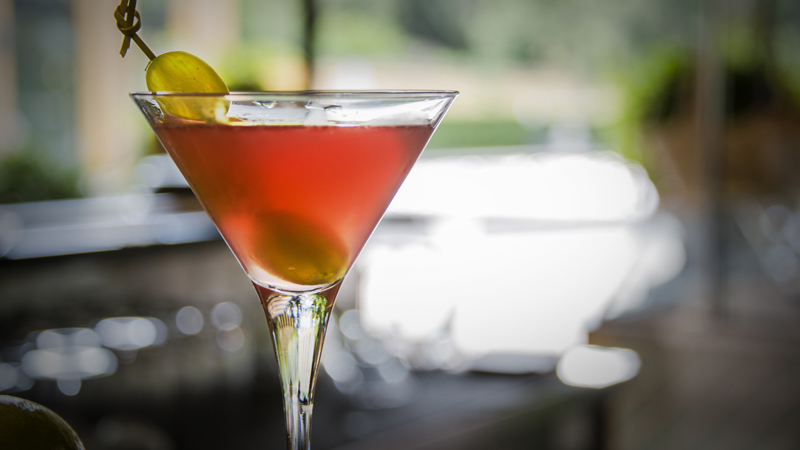 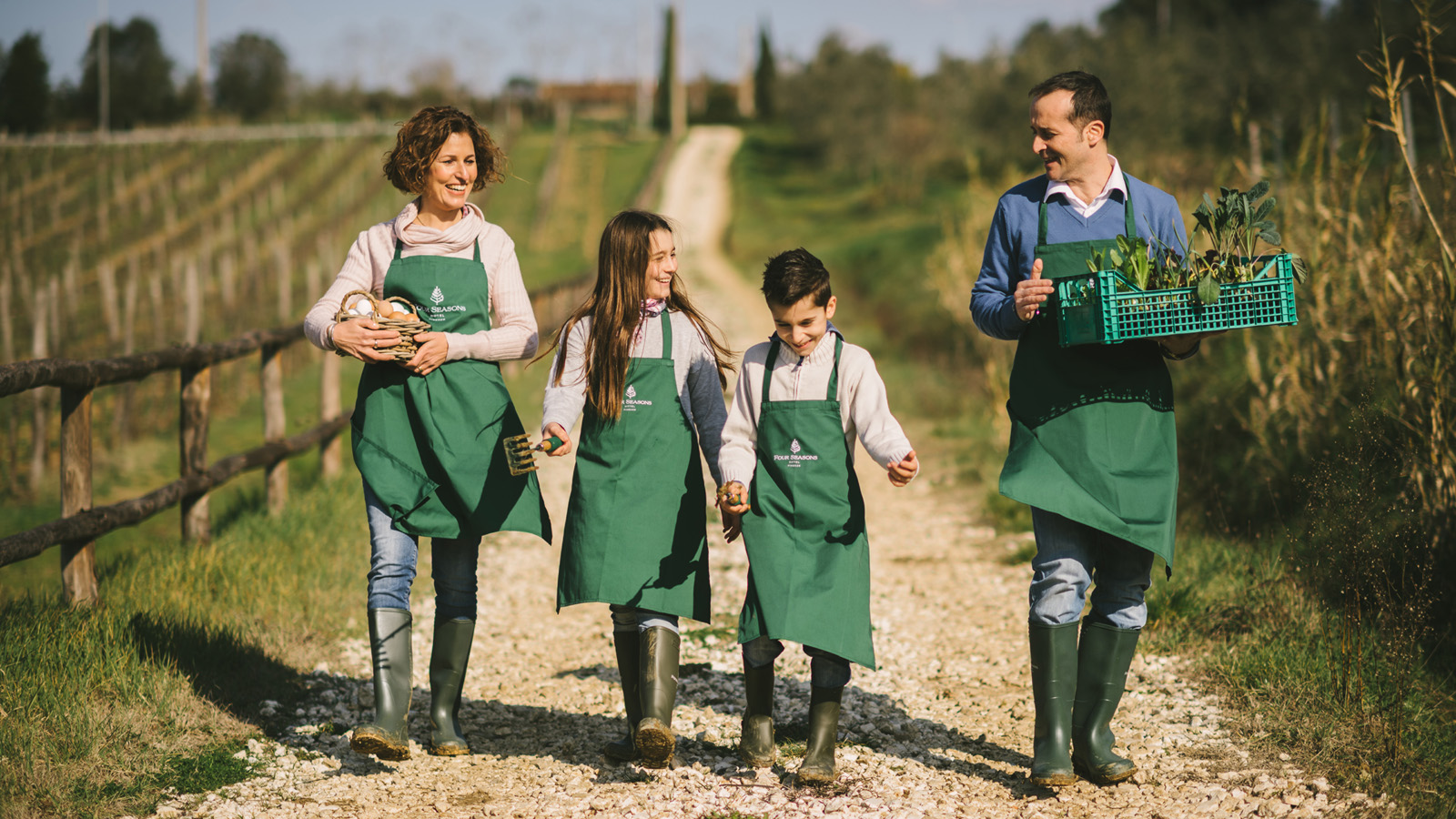 March 2, 2018,  Florence, ItalyFour Seasons Hotel Firenze Launches its New Experience “Table to Farm” https://publish.url/florence/hotel-news/2018/table-to-farm-experience.html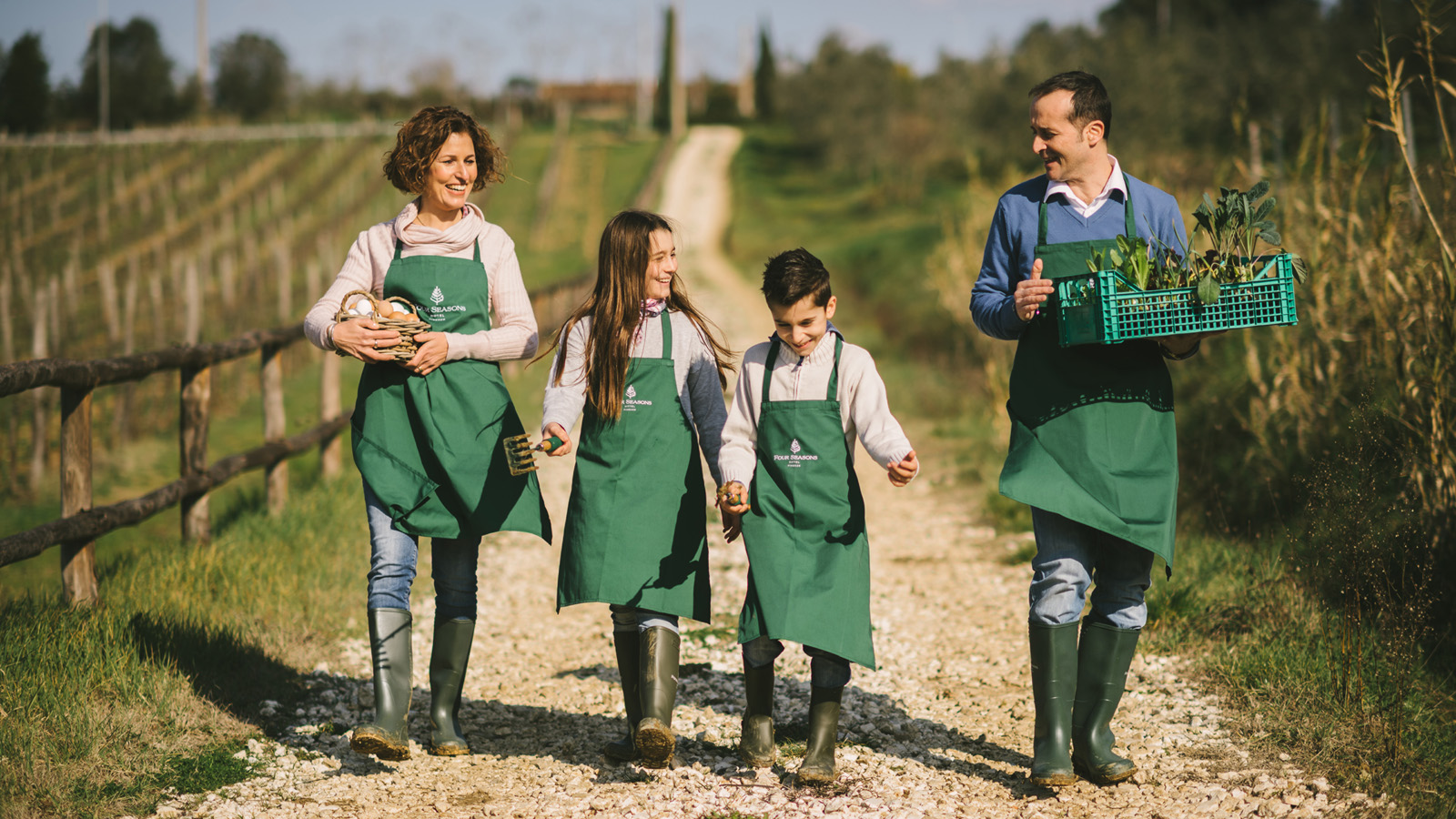 March 2, 2018,  Florence, ItalyFour Seasons Hotel Firenze lancia il nuovo pacchetto “Table to Farm”  https://publish.url/it/florence/hotel-news/2018/table-to-farm-experience-2.html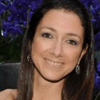 Caroline MennetrierDirector of PR and Marketing CommunicationBorgo Pinti, 99FirenzeItalycaroline.mennetrier@fourseasons.com+39 02 7708 1795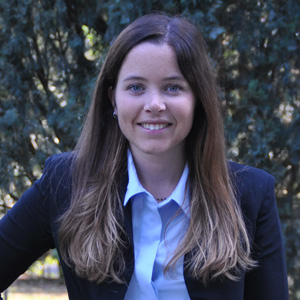 Martina NestiPublic Relations and Marketing Communications CoordinatorBorgo Pinti, 99FirenzeItalymartina.nesti@fourseasons.com+39 055 2626222